Oral and Poster Presentation GuidelinesOral PresentationFor participants who decide to present by oral should read these guidelines carefully: Presentation language should be in EnglishPlease prepare you presentation materials (power-point file) for 10 minutes presentation and 5 minutes discussion. The contents of presentation should be clear and concise (title, aims, methods, results & discussion, and conclusion).We encourage authors to put the 4th AIPHC 2023 logo on your presentation materials.Poster presentationPoster presentation should follow these guidelines:Poster should be written in EnglishCreate poster in A0 Size (841 x 1189 mm)Poster content should at least have title, authors and affiliation, background, aims, methods, results & discussion, and conclusion.Keep in mind that poster is not writing a paper, so please create your poster look attractive without losing scientific principles.We encourage authors to put the 4th AIPHC 2023 logo on your poster.Please make sure the poster is installed at the conference venue before the opening ceremony. 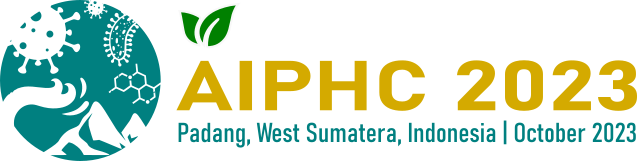 